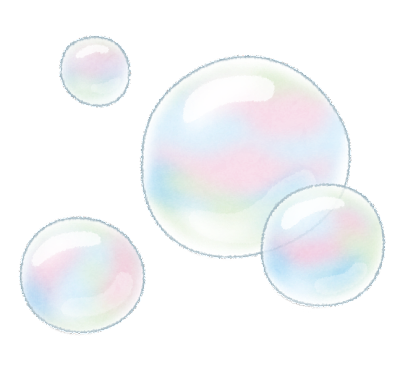 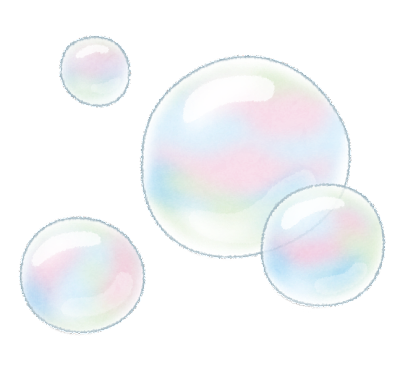 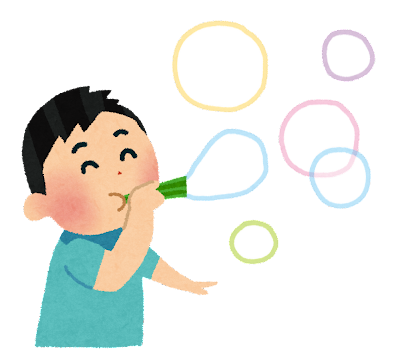 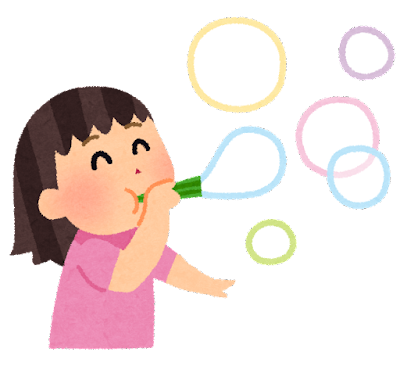 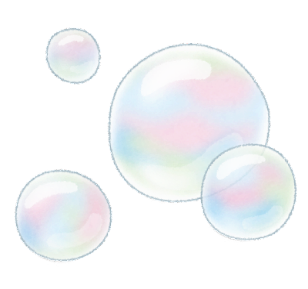 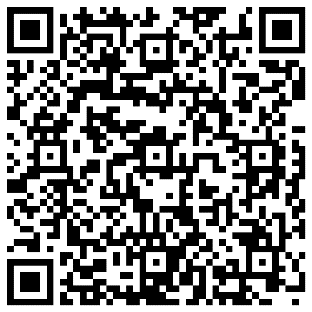 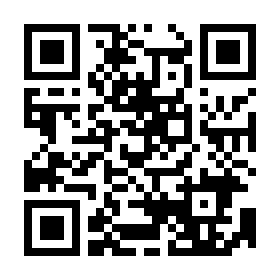 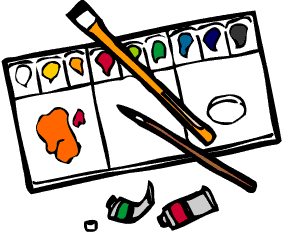 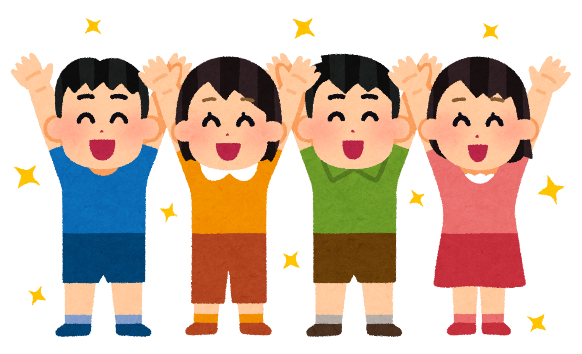 　　　　こんな点で作品を鑑賞してみましょう。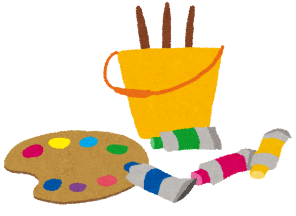 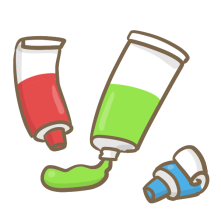 